El sistema educativoCon ayuda de lo que has aprendido en las páginas 96 y 97 del libro, rellena este esquema.→ SB S. 96/97, material 3KV C2/1¡Adelante! 1 C2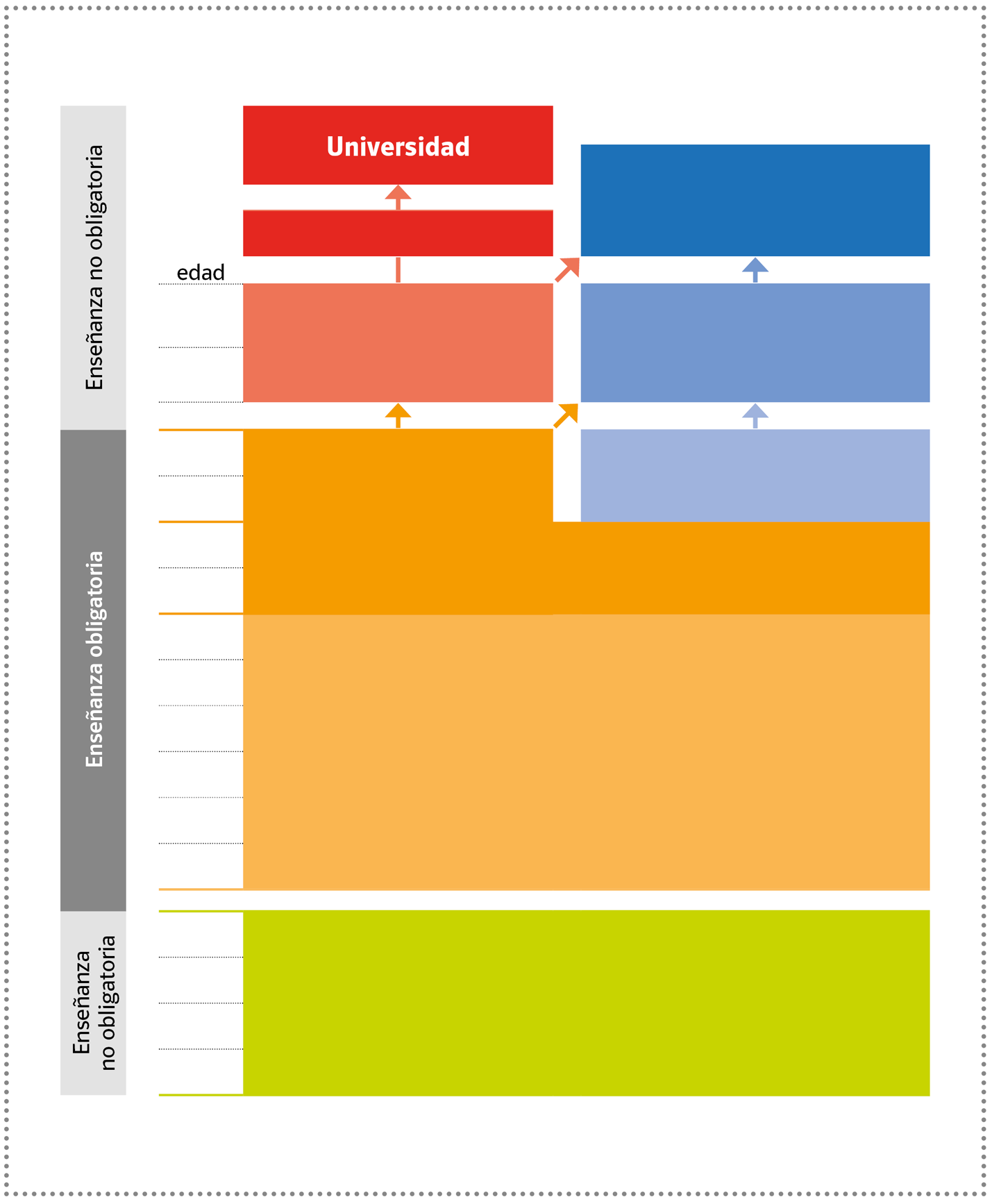 